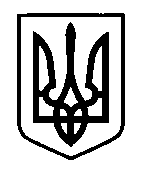 УКРАЇНАПрилуцька міська радаЧернігівська областьУправління освіти Про проведення міського етапу Всеукраїнського конкурсу учнівської творчості 	На виконання наказу управління освіти і науки Чернігівської облдержадміністрації від 13 грудня 2021 року № 357/269/128 « Про проведення 3-го етапу Всеукраїнського конкурсу учнівської творчості», відповідно до  Положення про Всеукраїнський конкурс учнівської творчості, затвердженого спільним наказом Міністерства освіти і науки України, Міністерства культури і мистецтва України, Державного комітету України у справах сім’ї, дітей та молоді від 29 серпня 2003 року № 585/529/875, зареєстрованого у Міністерстві юстиції України від 09 вересня 2003 року за №779/8100( далі – Положення), з метою популяризації творчої спадщини Т.Г.Шевченка, утвердження його духовних заповідей як важливого чинника  консолідації суспільства, активізації виховної та патріотичної роботи серед учнівської молоді, збереження і розвитку інтелектуального потенціалу України, підтримки талановитої молоді та творчої праці вчителівНАКАЗУЮ:  1.Провести   міський етап Всеукраїнського конкурсу учнівської творчості під гаслом «Об’єднаймося ж, брати мої!» відповідно до Положення  у номінаціях «Література», «Історія України і державотворення» для здобувачів освіти закладів загальної середньої освіти з 14 по 28 грудня 2021 року.2. Затвердити умови проведення міського етапу Всеукраїнського конкурсу учнівської творчості ( додаток №1).3.Затвердити склад журі міського етапу  Всеукраїнського конкурсу учнівської творчості ( додаток №2).4. Директорам закладів загальної середньої освіти:4.1. сприяти участі здобувачів освіти в Конкурсі відповідно до Положення;4.2. подати роботи  учасників конкурсу  в управління освіти  (Сайко Л.А.) до 28 грудня 2021 року.5.  Організувати засідання журі  Конкурсу 29 грудня 2021 року о 15.00 в управлінні освіти Прилуцької міської ради.6. Спеціалісту управління освіти Сайко Л.А.  надіслати роботи переможців міського етапу  Всеукраїнського конкурсу учнівської творчості   до 09 січня 2022 року до Чернігівського обласного інституту післядипломної педагогічної освіти імені К.Д.Ушинського.6.Контроль за виконанням даного наказу покласти на спеціаліста управління освіти Сайко Л.А.Начальник управління освіти                                                     О.М.ПРАВОСУД Додаток 1                                                                     до наказу   управління освіти                                                                 від 13 грудня 2021 року  № 158Умови проведення міського етапу Всеукраїнського конкурсу учнівської творчості Міський етап Всеукраїнського  конкурсу учнівської творчості, що проходить під гаслом «Об’єднаймося ж, брати мої!» (далі – Конкурс), проводиться до  Положення про Всеукраїнський конкурс учнівської творчості, затвердженого спільним наказом Міністерства освіти і науки України, Міністерства культури і мистецтва України, Державного комітету України у справах сім’ї, дітей та молоді від 29 серпня 2003 року № 585/529/875, зареєстрованого у Міністерстві юстиції України від 09 вересня 2003 року за №779/8100.У Конкурсі можуть брати участь учні 5-11 класів закладів загальної середньої освіти  у номінаціях «Література» та «Історія України і державотворення».Роботи учасників  Конкурсу ( з кожної номінації не більше  двох робіт від закладу)  у друкованому та електронному варіантах , заявку на участь  у ІІ етапі подати в управління освіти ( Сайко Л.А.) до  28 грудня 2021 року.   У конкурсних роботах має бути висвітлено життєвий шлях відомих та маловідомих історичних постатей, політичних та громадських діячів рідного краю, які зробили значний особистий внесок у розвиток свого регіону, державного життя, культури, освіти, мистецтва, інших галузей матеріальної і духовної діяльності українського народу. У роботах може бути описана діяльність місцевих організацій, пов’язана з процесами українського державотворення тощо.Роботи з історії повинні мати дослідницький характер із обов’язковим залученням оригінальним джерел (джерела усної історії, архівні матеріали, матеріали періодики, мемуари, щоденники, кіно-фотодокументи тощо) та складатися зі вступу, у якому автор обґрунтовує мету свого дослідження; основної частини, у якій розділи повинні мати назву та обов’язкове логічне завершення структурних компонентів частини; висновку; списку використаних джерел та літератури.До всіх творчих робіт з історії обов’язково додаються тези-анотації (короткий зміст роботи) обсягом до 2 сторінок. Конкурсна робота може бути виконана одним або кількома авторами. Наставниками юних дослідників можуть бути вчителі,  керівники гуртків тощо.Творчі роботи з літератури за вибором автора можуть бути різноманітними за жанром. Поетичні доробки учнів подаються в довільній формі.Тексти творчих робіт з історії роздруковуються на папері формату А4, шрифт TIMES NEW ROMAN, кегль 14, інтервал полуторний. Обсяг 15-25 сторінок. Поля: ліве – 30 мм, нижнє і верхнє – по 20 мм, праве – 10 мм. Сторінки рукопису послідовно нумеруються, починаючи з обкладинки і до останньої сторінки. Список літератури наводиться в кінці тексту в алфавітному порядку.Додаток №2до наказу  управління освіти від 13.12.2021 № 158 Склад журіміського етапу  Всеукраїнського конкурсу учнівської творчості в номінації «Література»Бойко Н.В. – голова журі ,  учитель гімназії № 5 імені Віктора Андрійовича Затолокіна;Каліш Л.В. – заступник голови журі, учитель української мови та літератури ліцею №6;Члени журі:Мех А.М. - учитель української мови та літератури гімназії № 1                      ім. Георгія Вороного;Левченко В.І.  - учитель української мови та літератури гімназії № 5 імені Віктора Андрійовича Затолокіна;Мізікіна Л.М. - учитель української мови та літератури, світової літератури ЗОШ І-ІІІ ст.№2;Мокрєцова В.І. - учитель української мови та літератури ЗОШ І-ІІІ ст.№12;Мосієнко І.М. - учитель української мови та літератури ЗОШ І-ІІІ ст. № 14;Сухоребра О.М. - учитель української мови та літератури І-ІІІ ст.№9;Федоренко Л.М. - учитель української мови та літератури ліцею № 7;Янко О.В. - учитель української мови та літератури  ліцею №6.Склад журіміського етапу Всеукраїнського конкурсу учнівської творчості в номінації« Історія України і державотворення»Барабаш А.Г. – голова журі, учитель  історії ЗОШ І-ІІІ ст.№13 імені Святителя Іоасафа Бєлгородського;Рудик Ж.М. – заступник голови журі,учитель історії ЗОШ І-ІІІ ст.№14.Члени журі:Єдунова Л.В. – учитель історії гімназії № 5 імені В.А.Затолокіна;Кобзиста Л.Б. – учитель історії ЗОШ І-ІІІ ст.№12;Куліненко Н.В. – учитель історії ліцею №6;Мандзюк  О.В. – учитель історії ліцею №7.13 грудня  2021  р.НАКАЗм. Прилуки№ 158  